[NAME OF COMPANY]	ACCIDENT REPORT FORM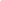 All accidents are considered by companies as incidents. However, an accident report focuses on the injury, while an incident report focuses on the causes and prevention of repeat occurrences of incidents.Accident reports have two parts, the first part of which is completed by the employee who suffered from the accident, while the second part is completed by the supervisor.An accident report is an important tool that is used to document the accident and assist in the investigation regarding the cause. It also assists to develop procedures that companies may put in place to prevent such accidents from happening again.A manager or supervisor of the injured employee’s department should decide whether or not the accident should be documented as an incident needing further investigation.REPORT COMPLETED BY:	DATE REPORTED: Last Name of Injured PersonFirst NameJob Title and PositionDate of AccidentTimeLocationDate Ceased WorkTime Lost to DateAnticipated Time Loss OverallName of SupervisorJob TitleName of WitnessesFull Description of InjuriesFull Description of InjuriesFull Description of InjuriesEmployee’s Account of the Accident[Include sequence of events]Employee’s Account of the Accident[Include sequence of events]Employee’s Account of the Accident[Include sequence of events]Basic Cause and Contributory Causes[Explain unsafe actions, conditions, personal factors, and etc.]Basic Cause and Contributory Causes[Explain unsafe actions, conditions, personal factors, and etc.]Basic Cause and Contributory Causes[Explain unsafe actions, conditions, personal factors, and etc.]Recommended Corrective MeasuresRecommended Corrective MeasuresAction Taken ByNames of the Inspection Team MembersNames of the Inspection Team MembersNames of the Inspection Team MembersNature and Extent of the InjuryNature and Extent of the InjuryNature and Extent of the InjuryNature and Extent of the InjuryPart of Body Injured☐ Head☐ Eyes ☐ Neck☐ Trunk☐ Arm☐ Leg☐ Multiple☐ General☐ UnspecifiedNature of Injury☐ Sprain☐ Fracture☐ Multiple☐ Contusion☐ Laceration☐ Concussion☐ Dislocation☐ Other☐ Burn☐ Superficial☐ AmputationType of Incident☐ Flying Object☐ Struck By☐ Caught In☐ Manual Handling☐ Poison☐ Temperature☐ Electricity☐ Fall☐ OtherCause of Accident☐ Ineffective Guard☐ Lack of Maintenance☐ Unsafe Methods☐ Weather☐ Lack of Equipment☐ Not Following Safety Rules☐ Misconduct☐ Poor Housekeeping☐ Lack of Training☐ Inexperience☐ Workplace Design☐ Language DifficultySupervisor’s CommentsSupervisor’s CommentsSupervisor’s CommentsSupervisor’s CommentsGovernment/Insurance Bodies AdvisedDate AdvisedManagement Review ByDate to Be CompletedSignatureDate